ΠΡΟΣΚΛΗΣΗ   ΣΥΓΚΛΗΣΗΣ ΔΗΜΟΤΙΚΟΥ ΣΥΜΒΟΥΛΙΟΥΚΟΙΝΟΠΟΙΗΣΗΒουλευτή Κεφ/νιάς κ. Καππάτο ΠαναγήΑντιπεριφερειάρχη Π.Ε. Κεφ/νιάς Σταύρο ΤραυλόΠεριφερειακούς Συμβούλους Π.Ε Κεφ/νιάςΙστοσελίδα ΔήμουΠροέδρους: Συμβουλίων Κοινοτήτων Δήμου Ληξουρίου. Προέδρους Ν.Π.Ι.Δ.Προέδρους Ν.Π.Δ.Δ.Πίνακα ΑνακοινώσεωνΠολιτικά Κόμματα Τοπικά Μ.Μ.Ε.Σύλλογο Δημοτικών Υπαλλήλων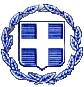 ΕΛΛΗΝΙΚΗ ΔΗΜΟΚΡΑΤΙΑΝΟΜΟΣ  ΚΕΦΑΛΛΗΝΙΑΣ ΔΗΜΟΣ  ΛΗΞΟΥΡΙΟΥΠληρ. Πρόεδρος Δ.ΣΤαχ. Δ/νση : Παπά Χαρ. Γραικούση (1ος όροφος) , Ληξούρι 28200ΤΗΛ: 2671094288                              Αργοστόλι:  18-09-2019                              Αριθ. Πρωτ: ΕΛΛΗΝΙΚΗ ΔΗΜΟΚΡΑΤΙΑΝΟΜΟΣ  ΚΕΦΑΛΛΗΝΙΑΣ ΔΗΜΟΣ  ΛΗΞΟΥΡΙΟΥΠληρ. Πρόεδρος Δ.ΣΤαχ. Δ/νση : Παπά Χαρ. Γραικούση (1ος όροφος) , Ληξούρι 28200ΤΗΛ: 2671094288                  ΠΡΟΣ:       Τακτικά μέλη του Δημοτικού      Συμβουλίου Δήμου Ληξουρίου         Δήμαρχο Ληξουρίου    κ. Γεώργιο Κατσιβέλη  Παρακαλείσθε όπως προσέλθετε στην 2η κατεπείγουσα δημόσια συνεδρίαση  του Δημοτικού Συμβουλίου η οποία θα πραγματοποιηθεί στην αίθουσα Γερασίμου και Αθηνάς Τζουγανάτου, οδός Παπά Χαρ. Γραικούση (1ος όροφος),  σήμερα  18η   Σεπτεμβρίου  2019   ημέρα  Τετάρτη   και  ώρα  19:00   προκειμένου να συζητηθεί  το παρακάτω  θέμα:«Άνοιγμα από το Δήμο Ληξουρίου λογαριασμών ταμειακής διαχείρισης στην Τράπεζα της Ελλάδος, στο Ταμείο Παρακαταθηκών και Δανείων και στις συστημικές τράπεζες ».Η συνεδρίαση κρίνεται κατεπείγουσα διότι ο Δήμος Ληξουρίου είναι νεοσύστατος και οι παραπάνω διαδικασίες είναι απαραίτητες για την ομαλή λειτουργία των υπηρεσιών του.Η   ΠΡΟΕΔΡΟΣΑΔΑΜΑΝΤΙΑ  ΚΑΜΙΝΑΡΗ